MATH 100:  class discussion6 September 2018   Algebra exercises from Hall & Knight  I  (continued from last class)1.  If a = 7, b = 2, c = 0, x = 5, y = 3, find the value of:  (A)  ab3,  (B)  a4by,    (C)  a5c5yx,           (D)   1x+3y,  (E)  abcxy,   (F)   2a + 5b + 9c,   (G)   3x2 + 1,  (H)  ,   (I)  2.     If a = 2, b = 3, c = 1, p = 0, q = 4, r = 6, find the value of:  (A) ,  (B) 3a2bc,   (C)  ,   (D)  ,   (E)   3.    If a = 2, b = 3, c = 1, d = 0, find the numerical value of:  (A)   3bcd + 5cda – 7dab + abc,   (B)  2a2 + 3b3 – 4c4,    (C)  a2 + b2 + c2 + d2,   (D)  a4 + b4 – c4   4.    If a = 2, b = 1, c = 3, x = 4, y = 6, z = 0, find the value of:   (A)  c2(y – x) – b2(c – a) ,     (B)   (2a – c)(x + 2y – z),  (C)  ,    (D)  ,   (E)   5.   When x has the values 0, 3, 6, 8, 10, find the values of x2 – 9x + 20.6.   Show that, if a = 10 and b = 7, then the following two expressions are equal: 4(a – b) + 3(a + b),   5(a + b) + 2(a – 3b)Are these expressions equal for all values of a and b?7.   When x = 5, show that 4x2 + 4x – 3 is equal to 9(x + 8).8.  Show that 6x3 – 11x2 + 3x is equal to 0 when x = 1/3, and when x = 3/2.  Find its value in the form of a decimal when x = 1/10.Oral exercises (from Hall & Knight):The quantity c is to be multiplied by the quantity x.  How is this expressed?  Give the product if c = 7 and x = 3.If x factors, each equal to c, are to be multiplied together, express this algebraically.  What is the value if x = 2 and the factor c = 7?The quantities a, b, c are to be added together.  Express this algebraically.  What is the answer if a = 5, b = 7, c = 11?The quantity r is to be taken from the quantity s.  Give the algebraic expression that denotes this.  What is the answer if r = 27 and s = 41?Albertine starts playing with x marbles and wins y.  Express the number she then has.  If x = 25 and y = 9, what number has she?Albertine plays with her increased number and loses z.  Express the number she then has.  If z = 17, how many has she left?  A farmer takes f sheep to market and sells g of them.  How many has she left?  What is the remainder if f = 64 and g = 48?Another farmer takes k sheep to market and returns with l of them.  How many has she sold?   If k = 75 and l = 32, what is the number she has sold?Give the sum and product of the three quantities a, b, c.If a = 5, b = 7, c = 6, give the arithmetical value of each.If I walk y miles per hour for y hours, what is the algebraic expression for the length of my walk?   If y = 4, what is the answer?TerminologyAdditive inverseMultiplicative inverseAdditive identityMultiplicative identity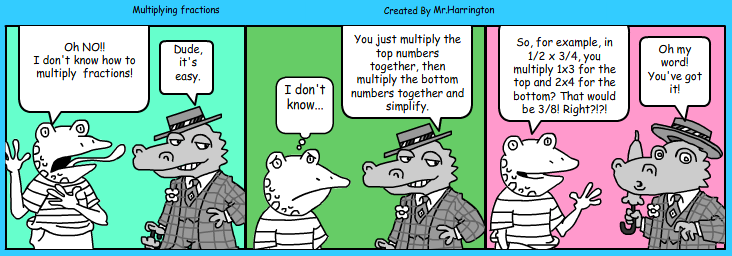 Complex FractionsSimplify each of the following:Geometric problems Find the área and the perimeter of the following figure.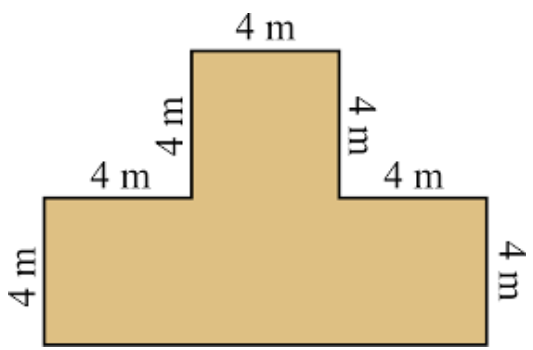 2.  Find the área and the perimeter of the following figure.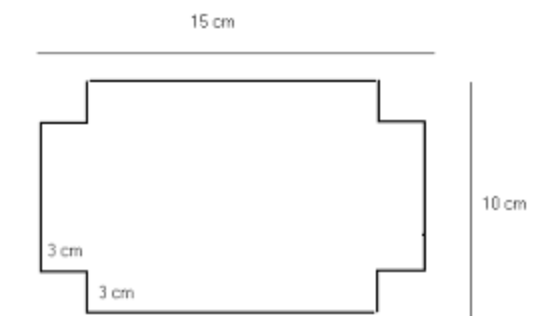 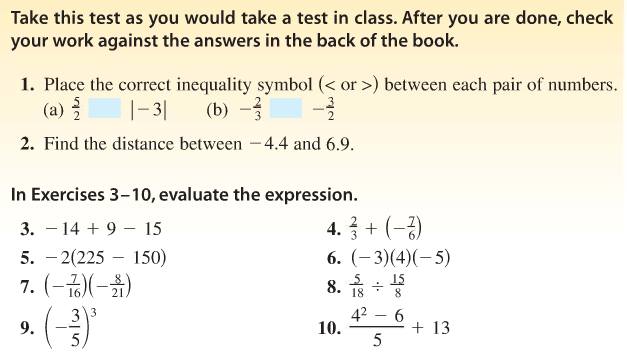 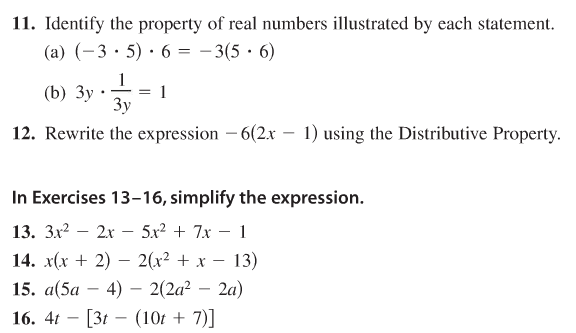 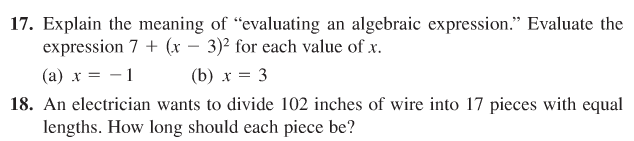 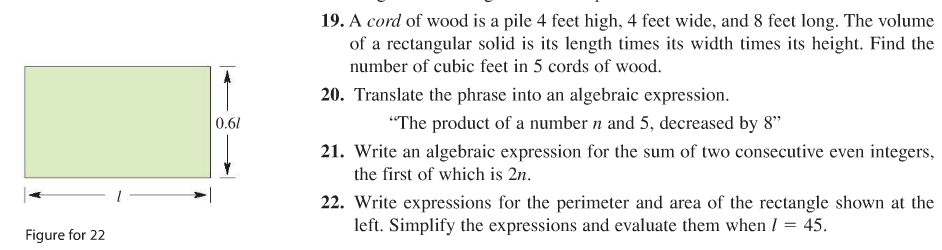 